Повестка дня8-го собрания Рабочей группы по подготовке к Ассамблее радиосвязи и Всемирной конференции радиосвязи(РГ ВКР-19/АР-19) (28 – 31 мая 2019 года, г. Ташкент, Республика Узбекистан)_______________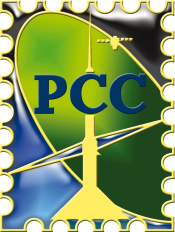 РЕГИОНАЛЬНОЕ СОДРУЖЕСТВО В ОБЛАСТИ СВЯЗИРЕГИОНАЛЬНОЕ СОДРУЖЕСТВО В ОБЛАСТИ СВЯЗИКомиссия РСС по регулированию использования радиочастотного спектра и спутниковых орбитРГ ВКР-19/АР-19Документ РГ2019/344Приложение 21.Открытие собрания2.Утверждение повестки дня	3.Отчет Председателя о седьмом собрании РГ ВКР-19/АР-194.Состав РГ ВКР-19/АР-19 и 	Координаторов по повестке дня5.О мероприятиях, связанных с подготовкой к ВКР-19 и АР-195.1	Результаты ПСК-2, Отчет ПСК для ВКР-195.2	Неформальная группа по подготовке к ВКР-195.3	О третьем межрегиональном семинаре-практикуме МСЭ по 	подготовке к ВКР-19 (Женева, 04-06 сентября 2019 г.)6.Позиция АС РСС по пунктам повестки дня ВКР-197.Разработка Общих предложений для ВКР-19 и АР-198.О подготовке вкладов АС РСС для РГ 4А и РГ 5D по отдельным вопросам ВКР-199.О подготовке к АР-199.1	Деятельность ИК МСЭ-R9.2	Резолюции МСЭ-R10.Время и место следующего заседания